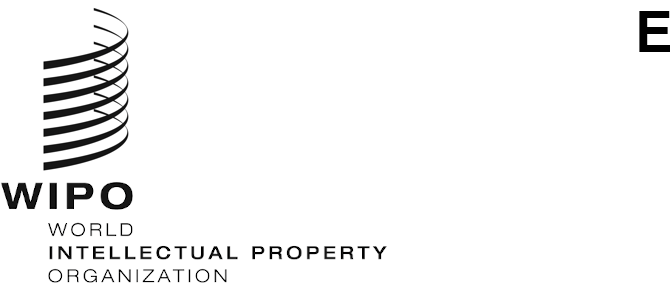 CDIP/30/1 PROV. 1ORIGINAL: ENGLISHDATE: NOVEMBER 30, 2022Committee on Development and Intellectual Property (CDIP)Thirtieth Session
Geneva, April 24 to 28, 2023Draft Agendaprepared by the SecretariatOpening of the sessionElection of OfficersAdoption of the AgendaSee current document.Accreditation of ObserversGeneral StatementsMonitor, assess, discuss and report on the implementation of all Development Agenda Recommendations and consideration of the Director General’s Report on the Implementation of the Development Agenda6.(i)	WIPO Technical Assistance in the Area of Cooperation for DevelopmentConsideration of work program for implementation of adopted recommendations Intellectual Property and Development Future workSummary by the ChairClosing of the session[End of document]